
Napisy oczywiście będą inne.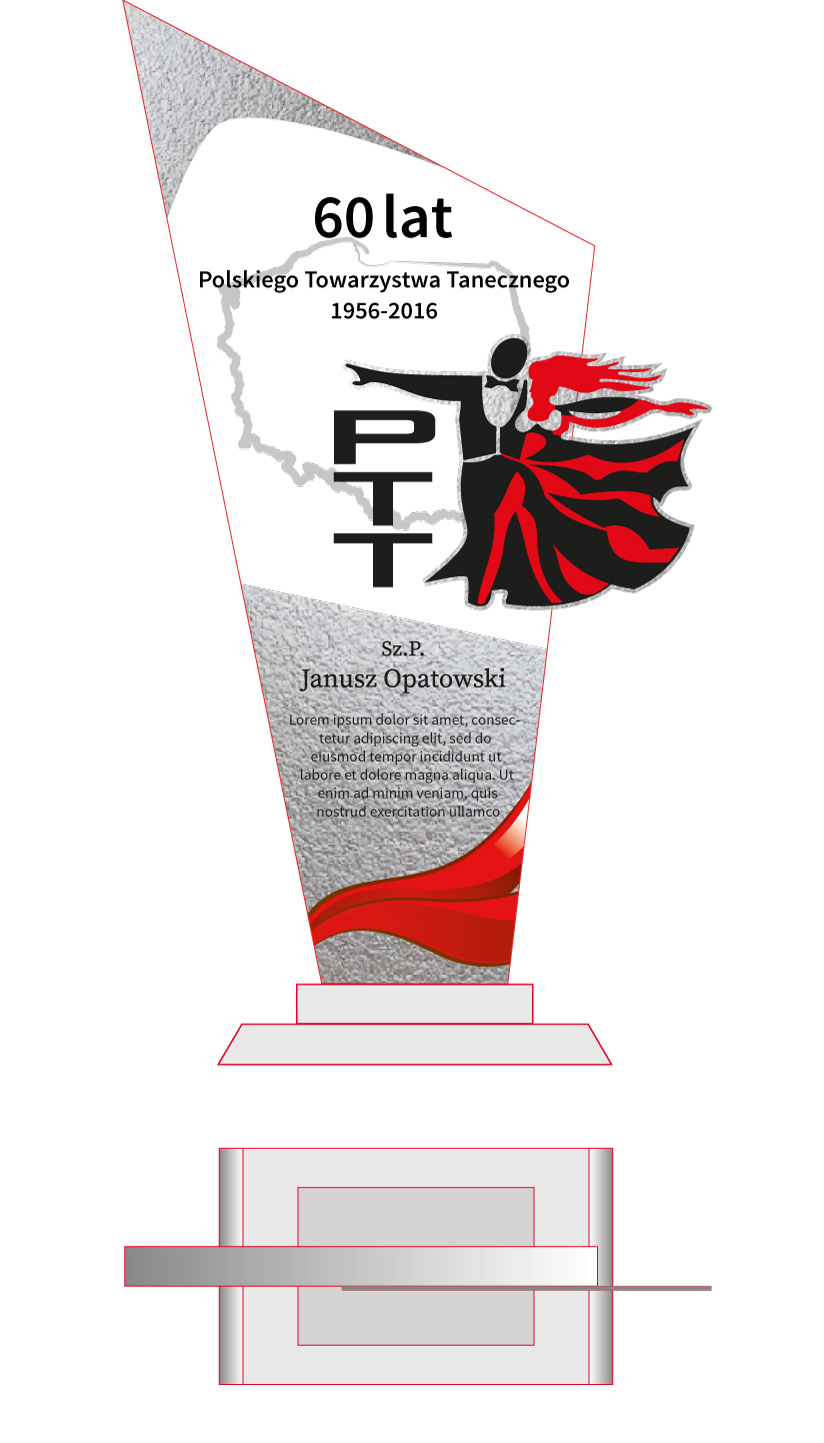 Informacja o statuetceStatuetka szklana - szkło 8 mm podstawka szklana 10 mm 6x10cmwysokość – 26 cm szerokość u góry 12 cmlogo nadrukowane na nierdzewnej dekoracyjnej blaszce blacha jest przetłaczana wszystko razem klejone w technologii UVBlacha wycinana laserowoW cenie 85 brutto   -   projekt + wszystkie koszty produkcyjne, w tym wszystkie rabaty zwyczajne i nadzwyczajne, branżowe – koleżeńskie itp.OpakowanieOzdobne z litej tektury kaszerowane ozdobnym papierem introligatorskim – klapoweśrodek dopasowany do statuetki – szt. 37 brutto – nadruk na wieczku Czas produkcji – ok. 20 – 25 dni roboczych od potwierdzenia zamówieniawysyłka na palecie w dowolne miejsce w Polsce – ok 200 zł